Информация о проведениимуниципального этапа соревнований по мини-футболу в рамках общероссийского проекта «Мини-футбол в школу» среди юношей 2006-2007 г.р.30 ноября – 1 декабря 2019 года в ФОКе п.Ивня проходил муниципальный этап соревнований по  мини-футболу в рамках общероссийского проекта «Мини-футбол в школу» в младшей возрастной группе.       В соревнованиях приняли участие команды Ивнянской СОШ№1, СОШ№2 п.Ивня,  Новенской, Курасовской, Верхопенской, Вознесеновской школ. После жеребьевки команды были поделены на 2 группы и играли по круговой системе. В финал вышли команды Верхопенской, Ивнянской №1, Вознесеновской, Ивнянской №2 школ.В полуфинале верхопенцы со счетом 4:1 обыграли вознесеновцев, а Ивнянская №1 со счетом 3:0 – Ивнянскую №2.1 место  заняли игроки Ивнянской СОШ№1обыграв команду из Верхопенья со счетом 4:0, в матче за третье место вознесеновские школьники обошли футболистов из Ивнянской школы№2 со счетом 6:1.  Лучшими игроками признаны: Янгибаев Руслан (СОШ№2 п.Ивня), Медведев Максим (Вознесеновская СОШ), Сливченко Иван (Ивнянская СОШ№1), Жуков Антон (Верхопенская СОШ).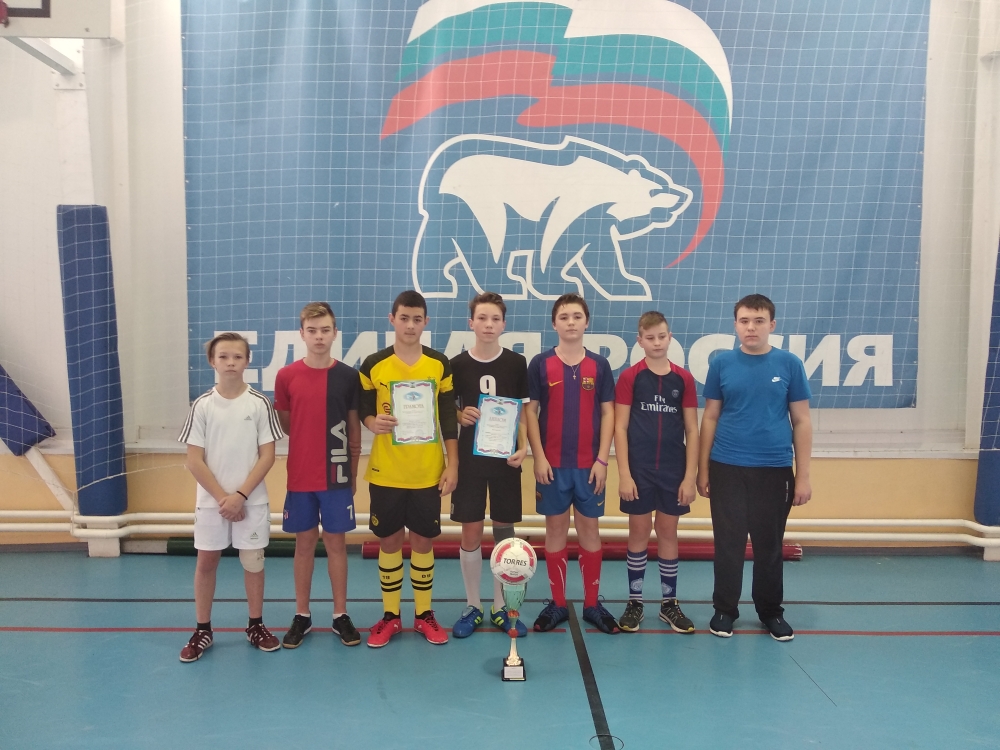 Команда – победительница награждена кубком и грамотой, команды – призеры и  лучшие игроки - грамотами отдела физической культуры и спорта администрации Ивнянского района.